Žádost o poskytnutí dotace v rámci dotačního programu Obchůdek 2021 V Olomouckém krajirealizovaného v rámci Programu podpory malých prodejen na venkově „Obchůdek 2021+“Ministerstva průmyslu a obchoduŽadatelMísto podnikání/sídlo žadateleKontaktní údaje žadateleÚdaje o bankovním účtu žadateleOsoba oprávněná jednat za nebo jménem žadatele (statutární zástupce):Kontaktní osoba (vyplňuje se pouze v případě, že je odlišná od statutárního zástupce)Identifikace prodejny Předmět žádosti o dotaci (zatrhněte pouze ty výdaje, které požadujete)Podmínky pro provoz prodejny (zatrhněte pouze relevantní údaje k prodejně)Povinné přílohy předkládané společně s listinnou podobou žádostiProhlášení žadatele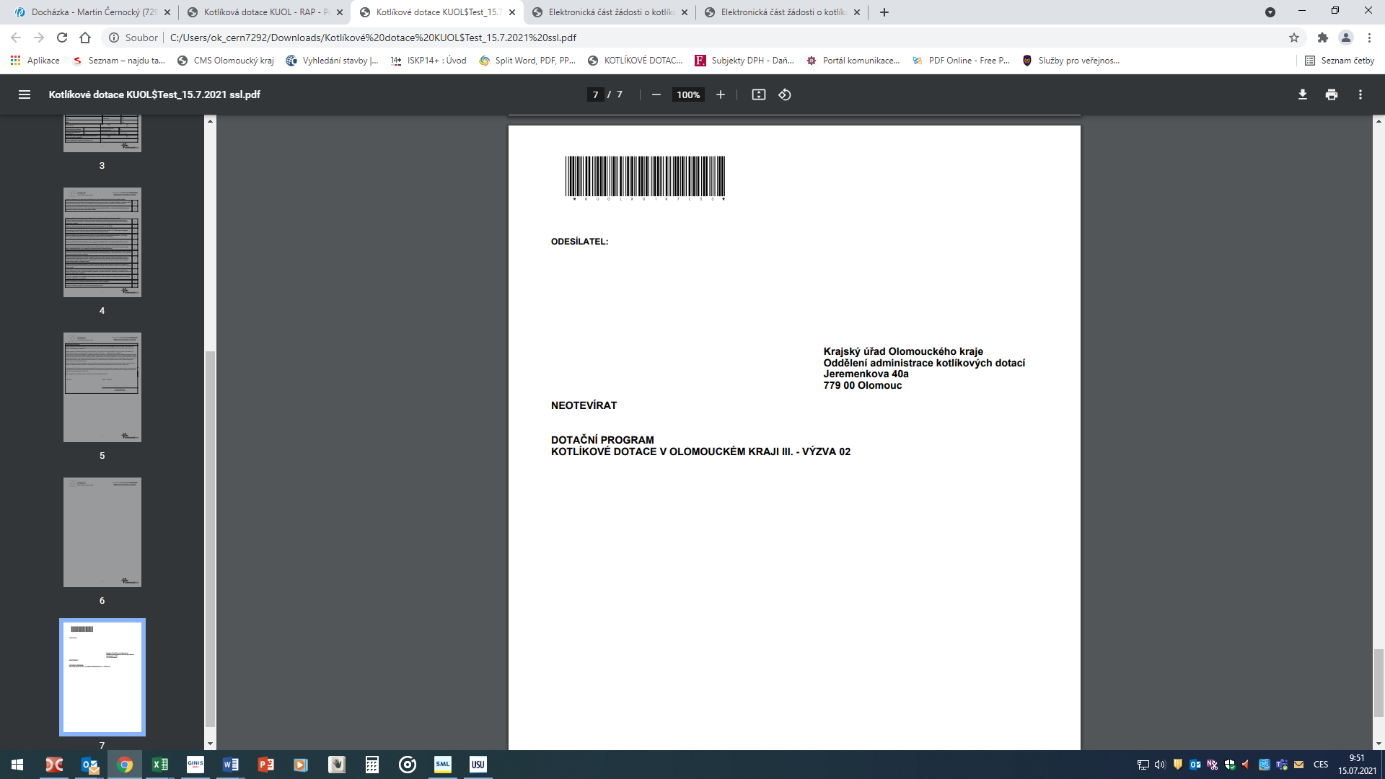 ODESÍLATEL:Krajský úřad Olomouckého krajeOddělení administrace kotlíkových dotacíJeremenkova 40a779 00 OlomoucNEOTEVÍRATDOTAČNÍ PROGRAMOBCHŮDEK 2021 V OLOMOUCKÉM KRAJIPID Název: IČO: DIČ: UliceČíslo popisnéČíslo orientačníObecČást obcePSČTelefon:E-mail:WWW:Číslo účtu:Kód banky:Žadatel je plátcem DPH:   ANO  NEŽadatel může uplatňovat v rámci projektu DPH na vstupu:   ANO  NEJméno, příjmení, titul Funkce:Telefon:E-mail:Jméno, příjmení, titul Funkce:Telefon:E-mail:UliceČíslo popisnéČíslo orientačníObecČást obcePSČPočet obyvatel obce, ve které se prodejna nacházíPočet obyvatel místní části obce, ve které se prodejna nacházíOznačení Typ výdaje Částka(Kč bez DPH)DPH (v Kč)Částka(Kč s DPH)Zatrhněte požadovaný výdajA1Mzdové výdaje za zaměstnance A2Výdaje na sociální zabezpečení a zdravotní pojištěníB1NájemnéB2Energie (elektřina, plyn, voda, jiné)B3Telekomunikační služby B4Internetové připojení C1Výdaje spojené s obsluhou bezhotovostních platebCelkové výdajeCelkové výdajeTyp prodejny Zatrhněte Budova prodejny je ve vlastnictví obce a prodejnu provozuje obecBudova prodejny není ve vlastnictví obce a prodejnu provozuje obecBudova prodejny je ve vlastnictví obce, ale prodejnu provozuje jiná podnikající právnická nebo fyzická osobaBudova prodejny není ve vlastnictví obce a prodejnu provozuje jiná podnikající právnická nebo fyzická osobaProvoz prodejnyZatrhněteProdejna je otevřena celoročně, min. 5 dnů v týdnuProdejna je otevřena celoročně, min. 3 dny v týdnu (u obcí do 350 obyvatel)Název přílohy ZatrhněteDoklad prokazující právní osobnost žadatele (např. prostá kopie výpisu z veřejného rejstříku nebo živnostenského rejstříku nebo registru ekonomických subjektů nebo jiné zákonem stanovené evidence), příp. jiný doklad o právní subjektivitě žadatele (platné stanovy, statut apod.) – kopieDoklad o zřízení běžného účtu žadatele (např. prostá kopie smlouvy o zřízení běžného účtu nebo potvrzení banky o zřízení běžného účtu) – kopieDoklad o oprávněnosti osoby zastupovat žadatele (např. prostá kopie jmenovací listiny nebo zápisu či výpisu ze schůze zastupitelstva obce o zvolení starostky, starosty), v případě, že toto oprávnění není výslovně uvedeno v dokladu o právní osobnosti – kopie Doklad prokazující registraci k dani z přidané hodnoty a skutečnost, zda žadatel má či nemá nárok na vrácení DPH v oblasti realizace projektu, je-li žadatel plátcem DPH – kopieČestné prohlášení starosty/starostky obce, že na území obce, nebo části obce (místní části) není v době podání žádosti o dotaci více než jedna prodejna spadající do kategorie maloobchodu s převahou potravin, nápojů a tabáku v nespecializovaných prodejnách, včetně potvrzení, že je prodejna otevřena celoročně, min. 5 dnů v týdnu (u obcí do 350 obyvatel 3 dny v týdnu) - originálČestné prohlášení žadatele v případě právnické osoby - originálŽadatel prohlašuje, že uvedené údaje jsou úplné a pravdivé a že nezatajuje žádné okolnosti důležité pro posouzení žádosti.Žadatel prohlašuje, že nemá neuhrazené závazky po lhůtě splatnosti vůči orgánům veřejné správy České republiky (finanční úřady, orgány sociálního zabezpečení), Evropské unie nebo některého z jejích členských států, vůči zdravotním pojišťovnám a vůči orgánům poskytujícím finanční prostředky na projekty spolufinancované Evropskou unií (za neuhrazený závazek po lhůtě splatnosti vůči výše uvedeným subjektům není považován závazek, na který má žadatel uzavřený splátkový kalendář nebo jiný odklad původní lhůty splatnosti).Žadatel prohlašuje, že nemá neuhrazené závazky po lhůtě splatnosti vůči Olomouckému kraji, jím zřízeným organizacím a jiným územním samosprávným celkům (za neuhrazený závazek po lhůtě splatnosti vůči výše uvedeným subjektům není považován závazek, na který má žadatel uzavřený splátkový kalendář nebo jiný odklad původní lhůty splatnosti).Žadatel prohlašuje, že nemá žádné nedoplatky z titulu mzdových nároků svých zaměstnanců.Žadatel prohlašuje, že mu nebyl soudem nebo správním orgánem uložen zákaz činnosti nebo zrušeno oprávnění k činnosti týkající se jeho předmětu podnikání a/nebo související s činností, na kterou má být poskytována dotace.Žadatel prohlašuje, že vůči němu (případně vůči jeho majetku) není vedena exekuce, není navrhováno ani vedeno řízení o výkonu soudního či správního rozhodnutí.Žadatel prohlašuje, že není v likvidaci.Žadatel prohlašuje, že nemá v rejstříku trestů záznam o pravomocném odsouzení pro trestný čin, jehož skutková podstata souvisí s jeho předmětem podnikání, paděláním či pozměňováním veřejné listiny nebo úplatkářstvím, nebo pro trestný čin hospodářský anebo trestný čin proti majetku podle hlavy druhé a deváté části druhé zákona č. 140/1961 Sb., trestní zákon, ve znění pozdějších předpisů, či podle hlav páté a šesté části druhé zákona č. 40/2009 Sb., trestní zákoník, ve znění pozdějších předpisů, ani proti němu nebylo v souvislosti s takovým trestným činem zahájeno trestní stíhání podle zákona č. 141/1961 Sb., o trestním řízení soudním (trestní řád), ve znění pozdějších předpisů; je-li žadatel právnickou osobou, týká se prohlášení podle tohoto ustanovení také všech osob, které jsou jejím statutárním orgánem nebo obdržely plnou moc za účelem zastupování právnické osoby pro účely podání žádosti o poskytnutí dotace a uzavření a realizace Smlouvy.V případě neúplných či nepravdivých informací žadatel bere na vědomí, že je povinen ihned (po prokázání neúplnosti či nepravdivosti údajů) vrátit požadovanou částku na účet Olomouckého kraje.S účinností od 25. 5. 2018 jsou osobní údaje poskytnuté Olomouckému kraji zpracovávány v souladu s nařízením EU o ochraně osobních údajů (GDPR). Bližší informace o způsobech zpracování a vašich právech při zpracování osobních údajů jsou zveřejněny na webových stránkách Olomouckého kraje www.olkraj.cz.Žadatel podpisem této žádosti stvrzuje, že všechny uvedené údaje jsou pravdivé. V                                               	dne:   	 	 	 	 	 	 	 	                                       ………………………………………………….                                                                                                                                                                  podpis žadatele                                                                                                                                                               (oprávněné osoby)